Paví očko ve lví říši XXVIII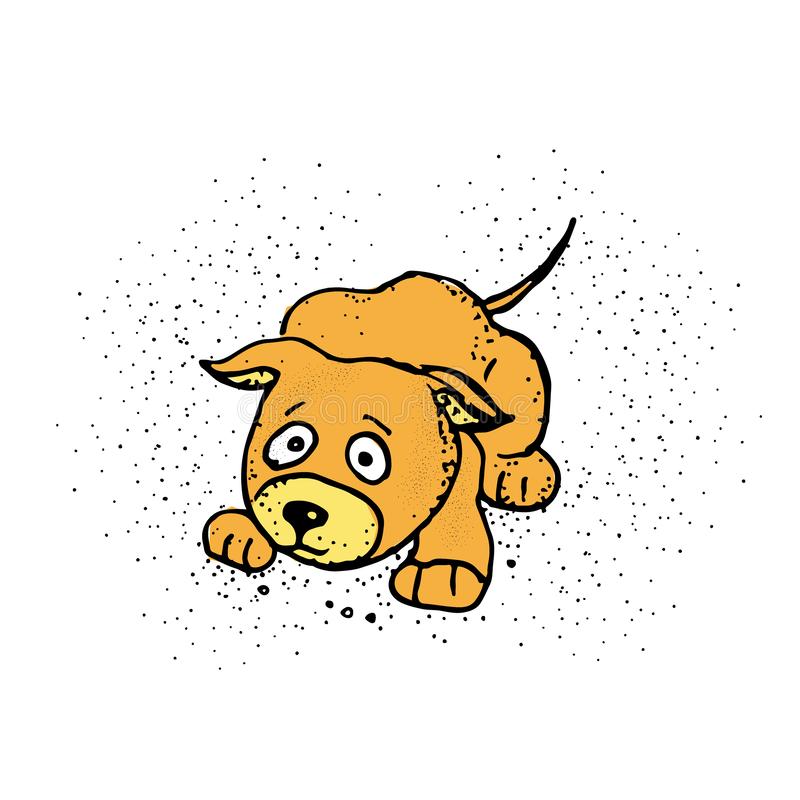 „Nu, detektive Rangu, co chceš nyní podniknout?“ starala se sova, sotva se želva svojí největší rychlostí odšourala, protože záhadné strašidlo jí dělalo veliké starosti.„Nevím, čekám, že mi poradíš.“„Myslím, že už zbývá jen jediná možnost, které jsme se doposud snažili vyhnout. Musíš zahájit své pátrání na východní straně u osady lidí. Musíš se dostat až k vesnici a zjistit, jestli tam nějaká šelma přece jen nezanechala stopy. Tak jedině se můžeme dopátrat pravdy.“Bylo to strašně nebezpečné rozhodnutí, ale přestože mu tlouklo srdce úzkostí, rozhodl se Rang, že se do osady vypraví. Byl totiž trošku domýšlivý a hodně ctižádostivý a ze všeho nejvíc toužil po Cézarově pochvale a po uznání ostatních zvířat. Rang moc dobře věděl, že lidé mají dalekonosné šípy, které jistě a s přesností dokážou poslat do zvířecího hrdla. Věděl, že člověk je vychytralý tvor a mnoho toho ví a mnoho umí, věděl, že setkání s člověkem znamená vždy jen samou nepříjemnost. Přesto se pomaloučku, potichoučku začal plížit k vesnici. Pohyboval se opatrně a při každém zvuku nastražil uši a vyčkával.Napiš větné vzorce barevně označených vět.